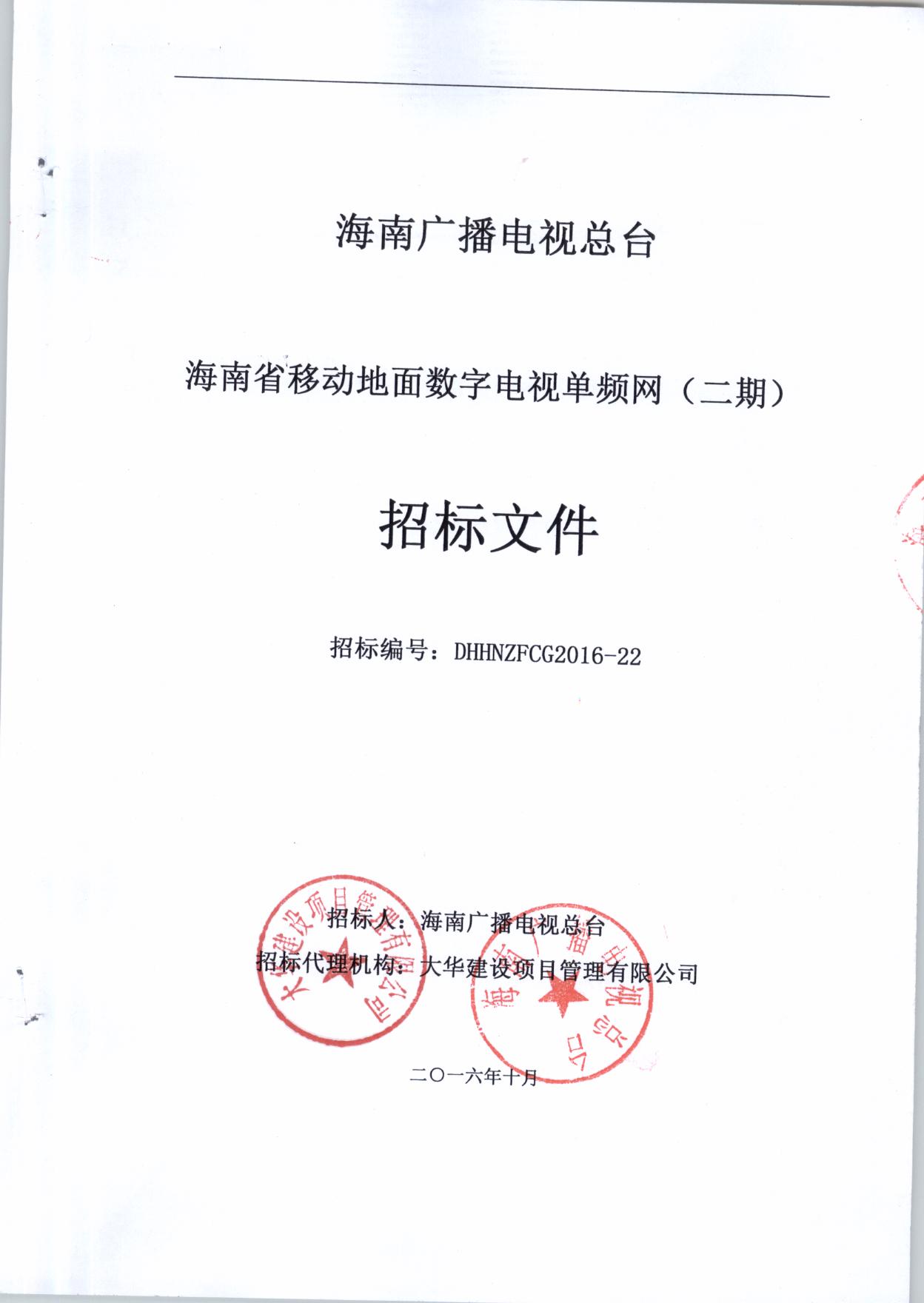 目录第一章  招标公告	2第二章  投标人须知	5第三章  用户需求书	17第四章  合同条款	35第五章  投标文件内容和格式	38第六章  评审办法	47附表1、初步审查表附表2、技术、商务评分表第一章  招标公告大华建设项目管理有限公司受海南广播电视总台委托，对海南省移动地面数字电视单频网（二期）（项目编号：DHHNZFCG2016-22）进行公开招标，欢迎合格的国内投标人来参加密封投标。一、招标编号：DHHNZFCG2016-22二、招标项目名称：海南省移动地面数字电视单频网（二期） 本次招标共分为2个包，分包情况如下表：A包：移动电视发射系统B包：终端显示屏注：本次招标范围包括项目产品的供货、运输、安装调试及相关服务。三、投标人资格要求A包：1、必须符合《政府采购法》第二十二条的规定；2、在中华人民共和国注册的、具有独立承担民事责任能力的法人（营业执照副本、组织机构代码证副本、税务登记证副本或“三证合一”的营业执照副本，需提供复印件加盖公章）；3、具有良好的商业信誉和健全的财务会计制度（提供2016年任意三个月纳税证明，或者会计师事务所出具的2015年度财务审计报告，复印件加盖公章）；4、依法缴纳社会保障资金的良好记录（需提供2016年任意三个月社会保障缴费记录，复印件加盖公章）；5、投标人须是所投设备（地面数字电视发射机）的制造厂商，所投产品须具有国家工业和信息化部颁发的《无线电台发射设备型号核准证》、国家新闻出版广电总局（国家广播电影电视总局）颁发的广播电视设备器材《入网认定证书》（提供加盖公章的证书复印件，原件备查）；6、投标人须提交与地面数字电视广播激励器、地面数字电视广播发射机“广播电视设备器材入网认定证书”分别对应的检测报告；须提交由具备地面数字电视广播激励器(支持单频网)、地面数字电视广播发射机相应检测资质的第三方检测机构出具的、按招标文件中技术要求和测量方法进行检测的检测报告（以下简称第三方检测报告），且第三方检测报告中不存在不合格项。第三方检测机构是指具备相关设备检测资质且在国家新闻出版广电总局备案的检测机构。7、投标人所投设备（地面数字电视发射机）须具备国家质量监督检验检疫总局颁发的《全国工业产品生产许可证》（提供加盖公章的证书复印件，原件备查）；8、若投标人不是制造厂商，则必须获得所投主要设备（见设备采购详细清单，带“▲”的设备）生产厂商针对本项目的授权书与售后服务承诺函；9、投标人所投产品必须满足带“★”号的技术指标参数或技术要求；10、在过去三年内，在经营活动中没有不良履约记录（存在以下情形的投标人将被拒绝：a、在省级及以上级别的广电设备招标中中标而未完全履行合同的；b、在省级及以上级别的广电项目合同履行过程中因投标人过失而终止合同、被起诉的），需提供声明函（格式自拟）；11、投标人必须保证，招标人在其本国使用投标人提供的产品时，不存在任何已知的不合法的情形，也不存在任何已知的与第三方专利权、著作权、商标权或工业设计权相关的任何争议；如果有任何因招标人使用投标人提供的产品而提起的侵权指控，投标人须依法承担全部责任，需提交承诺函（格式自拟）。12、本项目不得分包、转包,不接受联合体投标；B包：1、必须符合《政府采购法》第二十二条的规定；2、在中华人民共和国注册的、具有独立承担民事责任能力的法人（营业执照副本、组织机构代码证副本、税务登记证副本或“三证合一”的营业执照副本，需提供复印件加盖公章）；3、具有良好的商业信誉和健全的财务会计制度（提供2016年任意三个月纳税证明，或者会计师事务所出具的2015年度财务审计报告，复印件加盖公章）；4、依法缴纳社会保障资金的良好记录（需提供2016年任意三个月社会保障缴费记录，复印件加盖公章）；5、若投标人不是生产厂商，则必须获得所投主要设备（见设备采购详细清单，带“▲”的设备）生产厂商针对本项目的授权书与售后服务承诺函；6、投标人所投产品必须满足带“★”号的技术指标参数或技术要求；7、提供参加本次政府采购活动前三年内，在经营活动中没有重大违法记录的声明函（加盖公章）；8、本项目不接受联合投标。四、招标文件的获取1、时间：2016年11月03日至2016年11月09日08：30-12：00,14:30-17:30（节假日除外）；2、标书发售地点：http://218.77.183.48。3、标书售价：分包发售，￥200元/套/包（售后不退），投标保证金：A包：3800.00元；B包：60000.00元。4、投标人提问截止时间：2016年11月09 日 17:00:00（北京时间）。5、保证金到账截止日期： 2016年11月22日 17:30:00（北京时间），投标保证金支付形式：网上支付，支付地址为：http://218.77.183.48/htms。五、投标截止时间、开标时间及地点1、递交投标文件时间：2016年 11月23日12时00分至12时30分；2、开标时间：2016年11月23日 12时30分。3、开标地点：海南省公共资源交易服务中心室二楼室（省政务中心旁会展楼）；4、投标截止日期前，必须在http://218.77.183.48/htms上传PDF格式电子投标文件 (使用WinRAR加密压缩)，并在开标时提交电子版（U盘或光盘，放至投标文件袋中）、纸质版投标文件；5、招标信息发布媒介：海南省人民政府政务服务中心网、中国政府采购网、中国海南政府采购网六、招标代理公司联系方式招标代理机构名称：大华建设项目管理有限公司地址：海南省海口市大英山西二街2号项目联系人：黄女士、凌女士联系电话：0898-36301603第二章  投标人须知一、总则1. 名词解释1.1采购人：海南广播电视总台1.2招标代理机构：大华建设项目管理有限公司1.3投标人：已从海南省人民政府政务服务中心电子招投标系统上购买招标文件并向招标代理机构提交投标文件的投标人。2．适用范围2.1本招标文件仅适用于招标代理机构组织的本次投标活动。2.2本次招标活动及由本次招标产生的合同受中华人民共和国的法律制约和保护。3．合格的投标人3.1 凡有能力按照本招标文件规定的要求交付货物和服务的投标单位均为合格的投标人。3.2 投标人参加本次招标活动应当符合《中华人民共和国政府采购法》第二十二条的规定，并具备本招标文件第一章的“投标人资格要求”规定的条件。3.3 投标人应遵守中华人民共和国的有关法律、法规。
3.4 根据项目情况，本项目不接受联合体投标。3.5投标人必须是经有关部门批准有合法经营资质、符合《中华人民共和国政府采购法》第二十二条规定的独立法人。3.6投标人须出具所选货物（或服务）的原厂商对其提供货物（或服务）的直接保修和服务的承诺。3.7 投标人须具备完整的售后服务体系、具有快速响应维护能力，在华南地区具有销售和售后服务的组织机构及完善快捷的技术支持能力，拥有固定可靠的有效服务网点，负责质保期内外的技术服务工作。3.8投标人须具备完整的艺术集成服务体系和快速响应维护能力，在华南地区具有较大规模的节目研发和伴随服务团队及完善快捷的设计包装支持能力，拥有固定可靠的有效服务网点，负责质保期内外的艺术服务工作。3.9投标人须在法律和财务上独立、合法运作，不得直接或间接地与招标人为本项目所委托的咨询公司或其附属机构有任何关联。3.10投标人须保证，招标人在使用投标人提供的货物时，不存在不合法的情形，也不存在任何与第三方专利权、著作权、商标权或工业设计权相关的任何争议。如果有任何因招标人使用投标人提供的货物而引发的侵权指控，投标人依法承担全部责任。3.11投标人所提供的产品均应符合相应的国家及行业标准，需提供与投标产品有关的其它资质证明。3.12财务要求：提供2016年任意三个月纳税证明，或者会计师事务所出具的2015年度财务审计报告；3.13信誉要求：具有良好的财务状况，财产没有被接管、冻结及破产状态；没有处于被责令停产、停业，在最近三年内没有严重违约或重大工程质量问题；4．投标费用4.1  投标人应承担其编制投标文件与递交投标文件等投标过程中所涉及的一切费用，不论投标结果如何，招标人及采购代理机构将不予承担。4.2  采购代理服务费将根据国家发改委发改价格[2002]1980号文件规定的收费标准，依据中标金额取费，由中标人进行支付。支付时间：在签发中标通知书前；支付方式：中标人将采购代理费以转账或现金方式支付，否则采购代理机构有权利拒发中标通知书。5．招标文件的约束力5.1投标人购买本招标文件后如在三天内未对招标代理机构提出书面意见，即视为接受了本招标文件中的所有条款和规定。5.2 本招标文件由招标代理机构负责解释。二、招标文件6．招标文件的组成6.l 招标文件由六部分组成，包括：第一章  招标公告    第二章  投标人须知第三章  用户需求书    第四章  合同条款第五章  投标文件内容和格式第六章  评审方法请仔细检查招标文件是否齐全，如有缺漏，请立即与招标代理机构联系解决。6.2  投标人被视为充分熟悉本招标项目所在地的与履行合同有关的各种情况，包括自然环境、气候条件、劳动力及公用设施等，本招标文件不再对上述情况进行描述。6.3  投标人必须详阅招标文件的所有条款、文件及表格格式。投标人若未按招标文件的要求和规范编制、提交投标文件，将有可能导致投标文件被拒绝接受，所造成的负面后果由投标人负责。7．招标文件的澄清投标人在收到招标文件后，若有疑问需要澄清，应于三天之内以书面形式向招标代理机构提出，招标代理机构将以书面形式进行答复，同时招标代理机构有权将答复内容分发给所有购买了此招标文件的投标人。8．招标文件的更正或补充8.l  在投标截止时间前十五天，采购代理机构均可对招标文件用更正公告的方式进行修正。8.2  对招标文件的更正，将以书面形式通知所有投标人。更正公告将作为招标文件的组成部分，对所有投标人有约束力。8.3  当招标文件与更正公告的内容相互矛盾时，以采购代理机构最后发出的更正公告为准。8.4  投标人在收到更正公告后，应于一个工作日内正式书面回函采购代理机构。逾期不回的，采购代理机构视同投标人已收到更正公告。8.5  为使投标人有足够的时间按招标文件的更正要求修正投标文件，采购代理机构有权决定推迟投标截止日期和开标时间，并将此变更书面通知所有购买了同一招标文件的投标人。三、投标文件9．投标文件的语言及度量衡9.1  投标人提交的投标文件以及投标人与招标采购单位就有关投标的所有来往书面文件均须使用中 文 （语言文字）。投标文件中如附有外文资料，必须逐一对应翻译成中文并加盖投标人公章后附在相关外文资料后面，否则，投标人的投标文件将作为无效投标处理。9.2  投标人已印刷好的资料如产品样本、说明书等可以用其他语言，但其中要点应附有中文译文。在解释投标文件时，以译文为准。9.3  除在招标文件第五部分中另有规定外，度量衡单位应使用国际单位制。9.4  本招标文件所表述的时间均为北京时间。10．投标文件的组成10．l  投标文件应包括下列部分（目录及有关格式按招标文件第五部分“投标文件格式”要求）：10.1.l  投标函、投标报价及相关证明文件。  投标人资格证明文件。10.2  招标文件第三部分中指出的工艺、材料和设备的标准，以及商标、牌号或其目录编号，仅起说明作用并非进行限制。10.3  若投标人未按招标文件的要求提供资料，或未对招标文件做出实质性响应，将导致投标文件被视为无效。11．投标报价11.1  本次采购采用总承包方式，因此投标人的报价应包括全部货物、服务的价格及相关税费、运输到指定地点的装运费用、安装调试、培训、售后服务等其他有关的所有费用。11.2  采购代理机构不接受任何有选择的报价，必须是唯一报价。11.3  预中标人的投标报价超过采购预算的，必须征得采购人同意追加预算，否则，采购人有权拒绝预中标人，而递选下一个顺位排序人。12. 投标货币12.1  投标报价均须以人民币为计算单位。招标文件另有规定的，从其规定。13．投标保证金13.1  投标保证金是参加本项目投标的必要条件，保证金金额：A包：3800.00元；；B包：60000.00元。投标单位须在保证金单据上必须注明项目编号和所投包号（如有的话）。13.2  投标保证金可采用下列形式，并符合下列规定：  在2016年      月       日      （北京时间）前在海南省政务服务中心电子招投标系统（http://218.77.183.48/htms）上进行提交，并注明汇款单位和项目名称及标包。 13.3  投标人若不递交投标保证金的，其投标文件将被拒绝接受。投标人若不按第 13.l和 13.2条的规定要求提交投标保证金，投标人自己承担由此而引发的所有后果。13.4  投标保证金的退还13.4.l  中标人的投标保证金在其与采购人签订了采购合同后5个工作日内去海南省人民政府政务服务中心申请办理原额无息退还手续。  未中标的投标人的投标保证金将在采购代理机构发出中标通知书5个工作日内去海南省人民政府政务服务中心申请办理原额无息退还手续。13.5  发生下列情况之一，投标保证金将不予退还：（1）投标人在投标有效期内撤回投标；（2）中标人不按第29条规定签订合同；（3）投标人提供虚假材料谋取中标、成交的； （4）采取不正当手段诋毁、排挤其他供应商的；（5）与采购人、其他供应商或者采购代理机构恶意串通的；（6）向采购人、采购代理机构行贿或者提供其他不正当利益的；14．投标有效期14.l  投标有效期为从开标截止之日起计算的六十天，有效期短于此规定的投标文件将被视为无效。14.2  在特殊情况下，采购代理机构可在投标有效期满之前，征得投标人同意延长投标有效期，要求与答复均应以书面形式进行。投标人可以拒绝接受这一要求而放弃投标，投标保证金将尽快无息退还。同意这一要求的投标人，无需也不允许修改其投标文件，但须相应延长投标保证金的有效期。受投标有效期制约的所有权利和义务均应延长至新的有效期。15．投标文件的数量、签署及形式15.1  投标文件一式柒份，其中正本壹份、副本陆份。投标文件的正本与副本应采用左侧方式固定胶装,不得采用活页夹等可随时拆换的方式装订。每份投标文件均在封面上清楚标明“正本”或“副本”字样。“正本”和“副本”之间如有差异，以正本为准。15.2  投标文件正本中，除招标文件中规定的可提交复印件外，其他文件均须提交原件，文字材料需打印或用不褪色墨水书写。投标文件的正本须经法人代表或授权代表签署和加盖投标人公章。15.3  投标文件如有错误必须修改时，修改处须由法人代表或授权代表签名或加盖公章。四、投标文件的递交16．投标文件的密封及标记16．l  投标人应将投标文件密封在投标专用袋(箱)中，并在投标专用袋(箱)上标明“正本”“副本”字样，封口处应加盖骑缝章。16.2  投标专用袋（箱）上须按采购代理机构提供的格式注明：（l）项目编号及项目名称；（2）分包号（如有的话）；（3）投标人的名称、地址、联系人、电话和传真。16.3  投标文件未按第 16.l和 16.2条规定书写标记和密封者，采购代理机构不对投标文件被错放或先期启封负责。16.4  投标人提交投标文件时应备有一个“唱标信封”，并将下列内容单独密封入该信封，再将其封装于投标文件正本封套内：（1）从投标文件正本中复印的投标一览表；（2）交纳投标保证金证明文件的复印件；（3）投标函。17．投标截止时间17.l  投标人须在招标文件第一部分规定的投标截止时间前将投标文件送达采购代理机构规定的投标地点。17.2  若采购代理机构按8条规定推迟了投标截止时间，采购代理机构和投标人受投标截止时间制约的所有权利和义务均应以新的截止时间为准。18．迟交的投标文件18.1  在投标截止时间后递交的投标文件，采购代理机构将拒绝接受。19．投标文件的修改和撤回19.l  投标人在提交投标文件后可对其进行修改或撤回，但必须使采购代理机构在投标截止时间前收到该修改的书面内容或撤回的书面通知，该书面文件须由法人代表或其授权代表签署。19.2  投标文件的修改文件应按第15条规定签署、密封，并按第 16.2条规定标记，还须注明“修改投标文件”和“开标前不得启封”字样。修改文件须在投标截止时间前送达采购代理机构规定的投标地点。上述补充或修改若涉及投标报价，必须注明“最终唯一报价”字样，否则将视为有选择的报价。19.3  投标人不得在投标截止时间以后修改投标文件。19.4  投标人不得在投标截止时间起至投标有效期满前撤回投标文件，否则投标保证金将被没收。该投标人的投标文件不予退还。五、开标及评标20．开标20.l  采购代理机构按招标文件第一部分规定的时间和地点开标。采购人代表、采购代理机构有关工作人员参加。政府采购主管部门、监督部门、国家公证机关公证员由其视情况决定是否派代表到现场进行监督。20.2  投标人应委派授权代表或法定代表人到场参加开标活动，参加开标会的授权委托代表（或项目负责人、法定代表人）持本人身份证件及授权委托书（或法人身份证明）签名报到以证明其出席。未派授权代表或不能证明其授权代表身份的投标单位，采购代理机构对投标文件的处理不承担责任。20.3  开标时，采购代理机构、公证员（如有）或投标人代表将查验投标文件密封情况，确认无误后拆封唱标，公布每份投标文件中“投标一览表”的内容，以及采购代理机构认为合适的其他内容，采购代理机构将作开标记录。20.4  若投标文件未密封，或投标人未提交投标保证金（包括投标保证金不符合第13条规定），采购代理机构将拒绝接受该投标人的投标文件。20.5  按照第19条规定，同意撤回的投标文件将不予拆封。21．评标委员会21.1  受采购人的委托，采购代理机构向有关部门申请，评标委员会专家共七名，其中从海南省人民政府政务服务中心专家库随机抽取伍名专家，业主指定贰名专家，组成评标委员会，该委员会独立工作，负责评审所有投标文件并确定中标候选人。22．对投标文件的符合性审查22.l  符合性审查的内容包括： 详见符合性审查表22.2  符合性审查的内容只要有一条不满足，则投标文件无效。22.3  所谓偏离是指投标文件的内容高于或低于招标文件的相关要求。所谓重大负偏离是指投标人所投标的范围、质量、数量和交货期限等明显不能满足招标文件的要求。重大负偏离的认定须经评标委员会三分之二以上无记名投票同意。  判断投标文件的响应与否只根据投标文件本身，而不寻求外部证据。22.4  评标委员会在初审中，对算术错误的修正原则如下:  22.4.l  投标一览表（报价表）内容与投标文件中明细表内容不一致的，以开标一览表（报价表）为准    投标文件的大写金额和小写金额不一致的，以大写金额为准；    总价金额与按单价汇总金额不一致的，以单价金额计算结果为准；    单价金额小数点有明显错位的，以总价为准并修改单价。    若投标人不同意以上修正，投标文件将视为无效。23．投标文件的澄清23.1  在评标期间，评标委员会有权要求投标人对其投标文件中含义不明确、同类问题表述不一致或者有明显文字和计算错误的内容进行澄清。投标人应派授权代表和技术人员按评标委员会通知的时间和地点接受询标。23.2  评标委员会认为有必要，可要求投标人对某些问题作出必要的澄清、说明和纠正。投标人的澄清、说明或者补正应当采用书面形式，由其授权的代表签字，并不得超出投标文件的范围或者改变投标文件的实质性内容。投标人的书面澄清材料作为投标文件的补充。23.3  投标供应商不按评标委员会规定的时间和地点作书面澄清，将视为放弃该权利。23.4  并非每个投标人都将被询标。24．评标及定标24.1  采购代理机构、评标委员会分别对通过资格性审查和符合性审查的投标文件进行评价和比较。24.2  评标委员会按招标文件“第六章”中公布的评标办法对每份投标文件进行评审，确定中标候选人。最低投标价等任何单项因素的最优不能作为中标的保证。25．评标过程保密25.l  在宣布中标结果之前，凡属于审查、澄清、评价、比较投标文件和中标意向等有关信息，相关当事人均不得泄露给任何投标人或与评标工作无关的人员。25.2  投标人不得探听上述信息，不得以任何行为影响评标过程，否则其投标文件将被作为无效投标文件。25.3  在评标期间，采购代理机构将有专门人员与投标人进行联络。25.4  采购代理机构和评标委员会不向落标的投标人解释落标原因，也不对评标过程中的细节问题进行公布。六、授标及签约26．定标原则评标委员会将严格按照招标文件的要求和条件进行评标,根据评标办法推荐出一至三人为中标候选人，并标明排列顺序。采购人将确定排名第一并通过公示的中标候选人为中标人并向其授予合同。排名第一的中标候选人因不可抗力或者自身原因不能履行合同，或者本文件规定应当提交履约保证金而在规定期限未能提交的，或者是评标委员会出现评标错误，被他人质疑后证实确有其事的，采购人将酌情把合同授予排名第二的中标候选人或重新招标。排名第二的中标候选人因前款规定的同样原因不能签订合同的，采购人将酌情把合同授予排名第三的中标候选人或重新招标。中标人将在指定的网站上公示。27. 质疑处理27.1  投标人认为采购文件、采购过程和中标结果使自己的权益受到损害的，可以在知道或者应知其权益受到损害之日起七个工作日内，以书面形式向采购代理机构提出质疑。非书面形式、七个工作日之外以及匿名的质疑将不予受理。28．中标通知28.l  定标后,采购代理机构应将定标结果通知所有的投标人，并向中标人发出中标通知书。28.2  中标人收到中标通知书后，须立即以书面形式回复采购代理机构，确认中标通知书已收到，并同意接受（若到采购代理机构领取则无需回复）。28.3  中标通知书将是合同的一个组成部分。29．签订合同29.l  中标人应按中标通知书规定的时间、地点与采购人签订中标合同,否则投标保证金将不予退还，给采购人和采购代理机构造成损失的，投标人还应承担赔偿责任。29.2  招标文件、中标人的投标文件及评标过程中有关澄清文件均应作为合同附件。29.3  签订合同后，中标人不得将货物、工程及其他相关服务进行转包。未经采购人同意，中标人不得采用分包的形式履行合同。否则采购代理机构有权终止合同，中标人的履约保证金（如有）将不予退还。转包或分包造成采购人损失的，中标人还应承担相应赔偿责任。 用户需求书A包  移动电视发射系统一、项目名称移动电视发射系统。二、项目须参考的标准GB 20600-2006 数字电视地面广播传输系统帧结构、信道编码和调制；GB/T 26681-2011 地面数字电视标准测试发射机技术要求和测量方法；GB/T 28435-2012 地面数字电视广播发射机技术要求和测量方法；GY/T 229.1-2008 地面数字电视广播单频网适配器技术要求和测量方法；GY/T 229.2-2008 地面数字电视广播激励器技术要求和测量方法；GB/T 12566-1990 声音和电视广播发射设备信号链接口；GB/T 14433-1993 彩色电视广播覆盖网技术规定。GB/T 12572-2008无线电发射设备参数通用要求和测量方法三、设备采购详细清单预算：人民币叁拾捌万圆整（￥380,000.00元），采购人不接受超预算投标报价。四、项目综合要求1、中标人负责向采购人指定用户供应上述产品，货物自合同签订之日起60个日历日内供应到采购人指定地点，90个日历日内完成安装开通。★2、以上300W地面数字电视发射机均包含六腔滤波器，双激励器须为同一品牌同一型号。3、以上发射机工作频道为DS-29。4、投标人必须提供详细的保修期内技术支持和服务方案，技术支持和服务方案包括（但不限于）：1）供货方须提供整体工程项目及全部所投设备至少3年的免费保修期，按原厂商标准提供维护，自项目验收通过之日起计算。2）提供一年7×24小时上门保修，免费更换全部配件；提供7×24小时技术支持和服务，2小时内作出实质性响应，对重大问题提供现场技术支持，8小时内到达指定现场。 5、投标人必须根据所投产品的技术参数、资质资料编写投标文件。在中标结果公示期间，采购人有权对中标候选人所投货物的技术指标、资质证书资料等进行核查，如发现与其投标文件中的描述不一，采购人有权取消其中标资格，没收投标保证金，并报政府采购主管部门严肃处理。6、采购人使用投标人提供的产品时，不存在任何已知的不合法的情形，也不存在任何已知的与第三方专利权、著作权、商标权或工业设计权相关的任何争议。如有任何因采购人使用投标人提供的产品而提起的侵权指控，投标人依法承担全部责任。7、投标人不能低于成本价恶意报价，如投标人报价明显不符合市场价格，则采购人有权要求中标人提供投标价格的20%作为履约保证金，同时预付款比例调整为0%。如中标人在实施过程中偷工减料、不按工期完成项目，则采购人有权终止合同，没收履约保证金，并报主管部门严肃处理。8、安装本项目的安装调试及售后服务由中标人组织实施，在供货期限内，中标人在与采购人签署供货合同后，保证在双方约定时间内派人将合同货物运送至采购人指定地点并安装调试完毕具备验收条件。9、验收1）中标人应提供货物的有效检验文件及供货清单，经用户认可后，与合同的性能指标一起作为货物验收标准。验收中发现货物达不到验收标准或合同规定的性能指标，中标人必须予以解决。2）验收合格条件：运行结果及使用效果符合招标要求及国家相关标准；在进行测试和验收运行过程中发生的故障和发现的问题已被排除，并得到用户的认可；所有合同中规定的货物和资料都已提交并得到接受。3）验收应在采购的全部货物安装完成并调试开通交付使用、中标人向采购人递交验收申请书（附测试报告并经用户签章）后两个月内完成，由中标人提出验收书面申请，并派专人参加验收工作；如采购人无故不予验收，应视为验收合格。10、根据招标文件，投标人中标后须按国家有关标准及规范完成下列工作：1）完成货物的生产、调试、老化测试、运输装卸（含保险）、安装调试工作，提供各种数据资料及技术支持，直至通过验收。2）提供全套设备及软件和所有设备内部接管、接线并留出用于连接的连接件和电源接线，即提供的货物安装到相关位置后，接好相关电源即可进行正式运转。3）调试及试运行期间，中标人应派遣有实践经验的技术人员与本次货物的用户一起进行调试及试运行工作。因货物自身质量问题或安装出现差错，中标人应全权负责消除差错直到用户满意。在调试期间中标人应派遣技术人员在现场负责测试和调试，以检测其设计、制造、运行效果等，并提供所有测试和调试所需的工具、材料、仪器，一切费用由中标人负责。4）货物安装调试完成后对用户进行技术培训。5）相关技术升级（包含软件和硬件费用）。以上工作内容的费用均包含在投标总价中。五、项目技术要求（一）、300W国标地面数字电视发射机                               1.发射机整机技术参数和指标1.1 整机重要参数●调制误差率（MER）：≥33dB带肩比 （中心频率±4.2MHz）：<-38.6dB带内不平坦度（fc±3.591MHz）：-0.45dB ～ 0.45dB●邻频道内的发射功率： ≤－63.6 dB●邻频道外的发射功率： ≤－63dB频率准确度：MFN模式±12.5 Hz；SFN模式0 Hz本振相位噪声：频率稳定度（3个月）：采用内部参考源时：≤1×10-8采用外接参考源时：≤1×10-10★工作频率：工作频道及频率范围满足技术分册附件1的要求，并符合GB/T 14433-1993规定射频输出功率稳定度：±0.2dB输出负载的反射损耗（8MHz带内）：  正常工作：≥26dB允许工作：≥20dB★带外频谱特性：符合标准GB20600-2006中带外频谱模板的有关规定●整机效率：≥25%。1.2  整机其他参数★单频网时延调整范围：0ms~969.9999ms★单频网时延调整步进：100ns射频输出负载阻抗：射频输出负载阻抗标称值为50Ω环境要求：环境温度　正常工作：-45℃  ~ 50℃；相对湿度　正常工作：≤96%（无结露）；大气压力：56kPa~106 kPa　工作电压：★电压幅度：176V~264V AC电源频率：50±5Hz1.3  整机接口TS流输入采用可智能ASI接口，BNC接头，阴型，阻抗为75Ω，同时支持 100M IP输入；10MHz时钟输入采用BNC接头，阴型，输入阻抗为50Ω（10MHz时钟为正弦波，峰峰值范围为-5dBm~12dBm）；1pps输入采用BNC接头，阴型，TTL电平，输入阻抗为50Ω；监测输出采用BNC接头，阴型，输出阻抗为50Ω；发射机具备遥控遥测接口，用于远程或本地模式下对发射机工作模式进行设置、控制、状态监测，并提供协议和应用软件，支持RS232/RS485，RJ45(TCP/IP)，GSM短信/GPRS无线通讯，其中RS485采用DB9接头，阴型；发射机输出接口选用GB/T 12566-1990中推荐的连接器型号。1.4  整机性能监测输出： 本机有10MHz监测输出、本振监测输出、IF监测输出、RF输出监测口和反射监测口，并标注准确数值。监测输出信号和反射信号用于系统设备性能测量、实时监控和广播网络运营维护。输入码流备份：每台激励器提供两路码流输入接口，互为备份，具有手动和自动切换功能。发射机激励器双激励器配置，可良好的保障发射机节目出现停播，主备激励器热备份，支持手动和自动切换两种模式，当处于自动模式下，主激励器出现故障时，切换至备激励器只需要1s。发射机能保存设置参数功能不受断电影响，在恢复供电后，可调用断电前的配置参数，自动恢复工作。发射机具备遥控遥测接口，用于远程或本地模式下对发射机工作模式进行设置、控制、状态监测，并提供协议和应用软件，支持RS232/RS485，RJ45(TCP/IP)，GSM短信/GPRS无线通讯，可对发射机基本工作环境、信号流程、发射机频率、驻波比、调制度、温度、发射功率、入射功率、反射功率、不平衡功率、各功放模块输出功率、总电压、总电流、工作电压、工作电流、发射机射频保护提示、功放温度、风机转速、电源状态、各个插件通信状态、码流输入、参考时钟、射频本振、单频网状态等进行监控，并可远程设置激励器功率及切换主备激励器，强大的定时开关机功能，解除了繁重的值机操作，灵活便捷的提高了系统的可靠、稳定性。功率控制：输出功率可由人工调整设置，并在开机运行时保持稳定，波动范围小于10%。提供手动电平控制(MLC)和自动电平控制(ALC)两种功率控制方式。频率参考源：在单频网模式下，使用外部参考源；在多频网模式下，有外参考源时，发射机优先使用外部参考源；无外参考源时，发射机将启用内部参考源。内外参考源可手动或自动切换。必须免费提供可用于第三方进行监控系统开发的监控通讯协议和应用软件。协议提供的发射机工作状态和运行参数必须包括入射和反射功率、开关机状态、功放工作电流、电压和激励器切换状态、各模块输出功率及相关数字地面电视参数等内容。远程或本地模式下可对发射机的工作模式、运行参数等进行设置和控制。监控和报警：提供发射机工作状态的实时监控和报警功能。并具有发射机工作参数输出数据接口，监控系统检测发射机各部件的工作状态，发生异常情况时，给出报警指示，报警情况可以通过远程控制端口进行查询。监控内容（报警条件）有：码流输入（输入中断、非TS流格式、输入码率大于最大净码率、输入码率大于最大净码率、码流输入溢出、过低报警、TS码流188/204格式监测、码流PCR间隔报警、码流同步头丢失报警，）、参考时钟（失效）、射频本振（失锁）、电源工作状态（过流、过压、过载、过热）、温度告警（过热）、单频网下（无法解析SIP、1PPS丢失、外时钟参考丢失、系统时钟监测报警，外部10MHz监测报警，单频网同步监测报警）、输出功率（过功率、欠功率、无射频输出原因监测）、反射功率（过反射）、功放状态（过流、过温、过激励、过功率）。自动保护：提供自动保护功能。当发射机的某些部件发生严重故障时（如输出过载，功放过热，冷却系统故障等），或由于外部原因可能造成发射机损伤时（如输出信号反射过大等），监控系统可自动切断发射机的射频输出或关机，避免进一步的损害。每个功放模块也具有自动保护功能，可独立自动关断射频输出，不影响其他单元工作状态。完善的保护报警功能，提供自动保护功能。整机具有包括过流、过压、过温、过驻波、过激励、失锁、连锁、缺相、逆序及多重防雷措施等多种保护功能，可确保发射机稳定工作。冷却风机采用高性能进口风机。无瓶颈设计：激励器的输出后必须直接馈送到各级功放模块，不经过中间环节。1.5功放模块所用功放管的数量和型号末级功放管都采用NXP公司（恩智浦）的新一代场效应管BLF888A，采用1个功放模块共3只BLF888A并联工作，额定功率输出时，功放模块输出功率大于360W，采用50V供电；1.6滤波器结构滤波器为6腔同轴谐振方式，采用带传输零点的切比雪夫形式设计，滤波器腔体采用铝锭整体铣加工，使得腔体各单元无缝连接。UHF数字带通滤波器的主要性能指标如下： 最大输入功率：  500W插入损耗：      fo ≤ 0.5 dBf0±3.8MHz≤0.75 dBf0±8MHz≥ 15 dBf0±12MHz≥20 dB驻波比：       ＜ 1.12、激励器技术要求3、六腔滤波器技术要求中心频率：对应UHF频段发射机中心频率最小输入功率0.3kW插入损耗：fo   ≤ 0.4 dBfo±3.8MHz    ≤ 1.05 dBfo±4.2MHz    ≥ 4dBfo±6MHz      ≥ 20 dBfo±12MHz     ≥ 40 dB驻波比：≤ 1.154、单频网适配器技术要求符合GY/T 229.1-2008 《地面数字电视广播单频网适配器技术要求和测量方法》的要求。（二）、UHF垂直极化一体化天线1. 重要参数 未尽指标均能满足国家相关标准及招标文件规定的技术指标要求2. 制作材料及接头密封制作材料天线外罩为优质玻璃钢，抗氧化、耐腐蚀；天线馈电部分为优质铜材；天线的振子体为优质铝合金；天线安装构件采用优质A3钢热浸锌，抗氧化、耐腐蚀；紧固件采用不锈钢制作，抗氧化、耐腐蚀。密封及安装整套天线经过加压测试及防水、防锈处理，接头密封由专业技术人员上塔操作密封处理。防水处理：首先天线接头内放置硫化密封圈，其次天线接头安装注入防水螺纹胶，再次外包防水室外用自粘胶带，最后外用带胶热缩套管热缩；整套系统具备良好的抗雷击能力，具备防雨水、防潮湿、耐高温、耐冰冻、抗老化的特性；主馈线输入、输出端配置专用接地卡箍；主馈线固定卡具间距小于2米； 天馈线系统的直流电阻和绝缘电阻：天馈线系统的直流电阻：100m小于0.1Ω。天馈线系统的绝缘电阻：主馈线、分馈线等不小于 200MΩ。3. 垂直一体化天线特点及图示由于铁塔空间位置资源有限，数字电视要建过去多层积木式的分米波天线安放在铁塔上愈来愈困难，因此垂直一体化天线这种体积、风负荷小的天线产品，越来越满足现在天线安装、使用需求。垂直一体化天线可安装在铁塔顶部桅杆上以及铁塔上顶平台空旷处，水平辐射面场形近似于圆形或为弱全向（半功率夹角为220º）； 该天线具有防腐力强、使用寿命长的特点。其主要优点是结构简练轻巧、易于制作和运输。该天线为新型小型化天线，每两对天线振子组合一体化设计，拓展了系统驻波比带宽。天线单元结构如图示：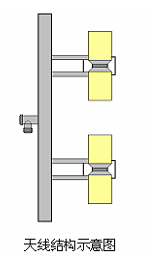 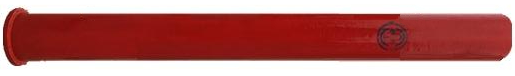 垂直一体化天线实物图4. 系统组成四层一体化天线系统由四对天线振子、四根分馈线、一只1:4功率分配器组成。功率分配器采取2级切比雪夫变换设计以保证系统带宽。5. 安装方式天线可设计安装在铁塔顶部桅杆上以及铁塔上顶平台空旷处，水平辐射面场形近似于圆形或为弱全向（半功率夹角为220º）。当天线安装在铁塔塔身一侧时，水平辐射只能在270º范围得到保证；而全向辐射天线必须要求顶置安装。 6. 天线系统馈电图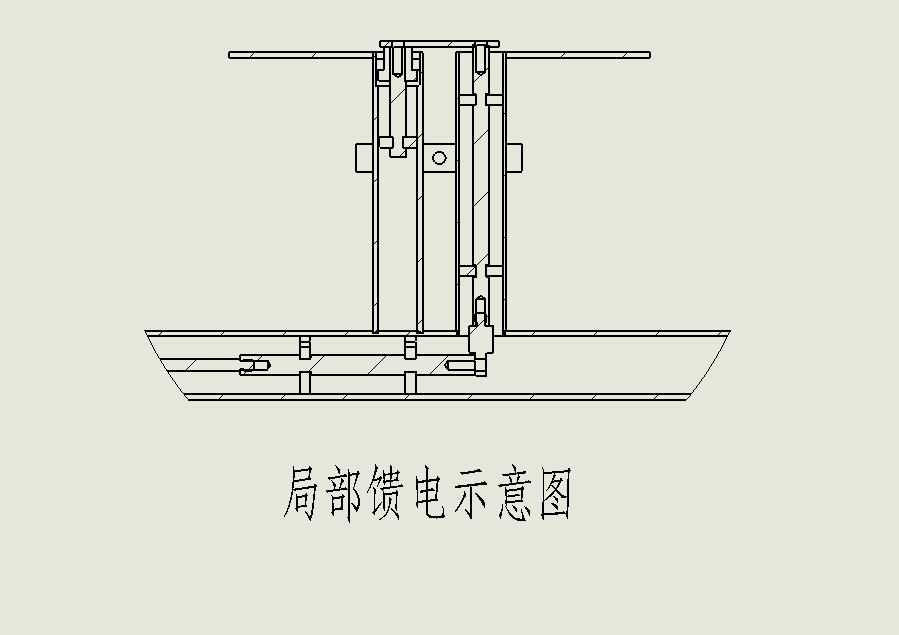 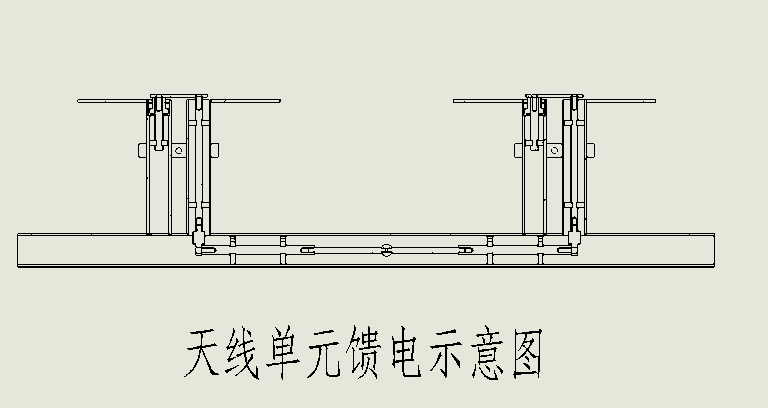 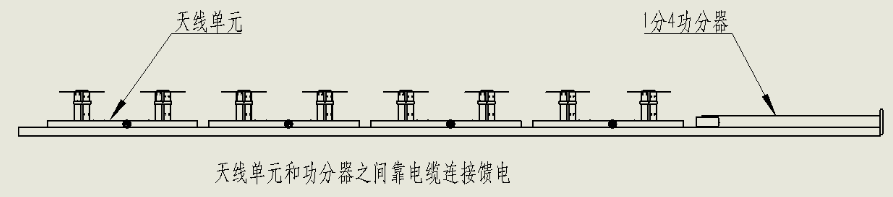 7. 天线场形图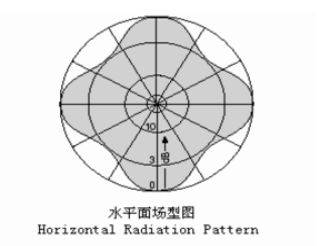 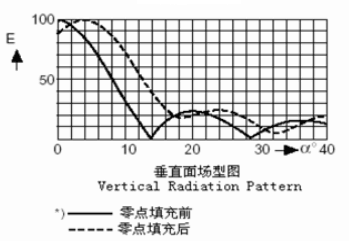 B包：终端显示屏项目名称终端显示屏二、项目总体要求概述本项目设备用于海南省移动地面数字电视单频网（二期），是信号的终端显示设备。项目的显示屏设备必须考虑能够稳妥安全地安装在公交大巴车上，须能够在车辆运动的状态下正常稳定地显示信号。三、设备采购详细清单预算：人民币陆佰万圆整（￥6,000,000.00元），采购人不接受超预算投标报价。四、设备技术参数要求（1）、基本功能要求★1.1  屏幕尺寸：32英寸显示屏；★1.2  显示比例：16：9；★1.3  内置地面数字电视接收系统机顶盒，需具备如下功能：       a)、具有国标DTMB信号接收功能；       b)、具有缓存垫播功能；       c)、具有4G模块；       d)、具有SDI输出接口。1.4  显示屏要求外形美观大方，具有时代性，适应设计风格，显示屏面板颜色需按照招标人要求，并在指定位置印制LOGO及设备编号；1.5  外框边角圆滑，外露部分平整、无凸凹，总体尺寸、结构及性能要适应安装条件；1.6  提供屏幕效果图、设计图，包含环境的搭配效果图；1.7  无电源开关，通电即开，加电直接进入视频显示状态，并有待机保护功能，开机画面可定制；1.8  显示器有伴音播放功能，需内置喇叭；1.9  显示屏外部无任何可操作的按钮，对显示器的所有操作通过遥控器进行，必须具备基本指示灯；通过遥控器可实现制式切换、亮度调整等功能1.10  屏幕保护：具有防触碰损伤设计，屏幕面板要耐磨、耐冲击，以防止人为的触碰损伤，但要求不能过多损失透光率和视角；1.11  可根据DTMB电视运行环境要求预设亮度、对比度、色度标准,屏幕出厂时参数需一致，同样参数设置时，各屏幕效果一致；1.12  每台显示屏必须配备相应的视频接口和电源接口配件，需要有护线板，防止线缆被磨损或拔出；1.13  线材出口位置根据招标方要求进行调整；预留线材长度不低于20CM；（2）、性能指标要求2.1 工作电压：DC12-36V，并有欠压、过压、过流、过热保护。同时具有抗电磁干扰和电源净化等措施； （3）、物理性能指标要求3.1  屏幕坏点：无屏幕坏点的A级以上液晶屏；3.2  辐射要求：低功耗，无有害射线，符合绿色环保要求；3.3  输入电源接口：采用三芯专用电源的输入插座或用户指定；3.4  中文菜单语言；3.5  工作温度：-30℃至55℃（在低于或超过这个温度下工作，画面可以不正常，但不能产生不可逆转性损伤）；3.6  工作湿度：10% 至80%；3.7  储存温度：-40°C至75°C；3.8  储存湿度：10% 至95%；3.9  元器件采用耐高温、高压设计，功率元件采用散热片设计，高压板采取防潮处理和电磁屏蔽处理；3.10  电源、视频等线缆需采用低烟无卤阻燃线材；视频线缆应具备72编或以上金属屏蔽层，4N无氧铜芯线，优质纯铜无磁性插头，外皮具备耐磨、耐高温、耐腐蚀特点，末端具有明显的标识以区分芯线功能3.11  产品符合国家或市安全使用标准。要对人环境安全无损伤，不得在使用中掉下、裂损、爆炸、过热、冒烟、失火、辐射、电磁波、施放有害物质及气味；耐腐蚀、耐水、耐冲击、耐尘。（4）、技术规格要求（5）、软件要求信息发布系统功能     系统采用B/S架构，无需安装客户端，即可在任意一台电脑上打开IE浏览器登录控制后台，对所有终端进行任何操作管理。DTMB高清播放功能完全支持高清DTMB标准，后台每天五段定时切换。缓存垫播无DTMB高清信号时，内置存储器的视频及时调播，屏幕无蓝屏。任意分屏制作节目时可任意拉伸拖放视频播放区域及大小、flash、ppt、跑马灯字幕的字体、字号、字色、背景色、支持字幕向左、右、上、下滚动；系统自带数字日历时钟模块、天气预报模块、节目模板库，支持自行设计制作模板；提供缩略图功能，所见即所得。系统兼容扩展性支持几乎所有的视频格式（rm、rmvb、avi、mpeg、mpg、dat、mov、asf、mtv、mkv、wmv、3gp、amv、dmv、divx等）音频（mp3、wma、wav等）图片（jpg、gif、png等）； word/excel文档、pdf文档、RSS实时新闻、flash动画、动态网页。图片特效播放添加图片可设置图片播放特效功能、例如：百叶窗、渐进渐出等特效。流媒体直播支持实时流媒体直播、网络视频直播、本地DVD视频直播、视频会议等多种流媒体形式直播。播放计划管理可以将所有的需要发送的节目提前做计划表，可以是正常计划、插播计划、周期计划。远程控制终端    可通过管理软件、远程开机或关机、重启。可通过控制软件远程同步终端播放器和服务器的时间、不用手动去设置时间。可通过控制软件远程设置终端播放器的音量大小。远程控制终端可实现故障自动回传。远程实时监控    可远程实时监控终端网络连接状态、监控正在播放的实时画面，这样方便用户管理，不用去显示端查看操作后的效果。定时开关机系统可以设置终端每天或者每周几几点开机、几点关机，而且可以设置多轮定时开关机,这样不仅更大的方便管理终端,而且不用人工开关机增加工作效率减少不必要的夜间用电浪费.用户管理权限可对每个用户设置不同的权限，并且可以对用户分配管理终端，使其对此终端有管理权限。终端分组可根据实际应用中发布点的地理位置或业务类型等自定义不同的发布组。在进行管理或分发节目时即可对该组直接发布指令，使得在显示终端数量较多的情况下用户管理更轻松有效率。节目审核    节目审核功能用在多级用户权限中,上级用户审核下级用户所制作的节目,只要下级用户制作的节目未被上级审核,那下级用户就不能发布此节目到终端.单机播放支持在网络异常下把制作好的节目直接导入到存储卡里进行播放断点续传当下载节目过程中，网络中断重新连接后、节目自动从断开时状态紧接着下载。日志管理强大的日志记录功能，可以记录每个用户所发送的节目指令是否已经成功执行。五、本项目其它总体要求1、本次采购项目的投标报价包含：货物费、运输费、安装调试费、售后服务培训费、其它辅料费、人工费、税费等一切费用，采购方无需再支付任何费用。2、投标人必须根据所投产品的技术参数、资质资料编写投标文件。在中标结果公示期间，采购人有权对中标候选人所投货物的技术指标、资质证书资料等进行核查，如发现与其投标文件中的描述不一，采购人有权取消其中标资格，没收投标保证金，并报政府采购主管部门处理。六、交货时间与地点要求：合同签订后30天内交付使用；交货地点：采购方指定的地点或区域。 七、付款条件：按合同规定付款（提供增值税专用发票）。八、质量保证及售后服务（一）产品质量保证期1、供货方必须提供整体项目以及全部所投设备至少壹年的免费保修期，按原厂商标准提供维护，自项目验收通过之日起计算。2、投标产品属于国家规定“三包”范围的，其产品质量保证期不得低于“三包”规定。3、投标人的质量保证期承诺优于国家“三包”规定的，按供应商实际承诺执行。4、投标产品由制造商（指产品生产制造商，或其负责销售、售后服务机构，以下同）负责标准售后服务的，应当在投标文件中予以明确说明,并附制造商售后服务承诺。（二）售后服务内容1、保修期内中标人须能提供相应备机用于维修周转，故障机寄回原厂修复。2、投标人和制造商在质量保证期内应当为采购人提供以下技术支持和服务：（1）电话咨询中标人和制造商应当为采购人提供在质保期内，中标人须提供全天候（7×24小时）的热线电话技术支持服务，能及时解答采购人在使用中遇到的问题，为采购人提出解决问题的建议。（2）现场响应采购人遇到使用及技术问题，电话咨询不能解决的，中标人和制造商应在48小内到达现场进行处理，确保产品正常使用；无法在48小时内解决的，应在48小时内提供备用产品，使采购人能够正常使用。（3）技术升级在质保期内，如果中标人和制造商的产品技术升级，供应商应及时通知采购人，如采购人有相应要求，中标人和制造商应对采购人购买的产品进行升级服务。3、质保期外服务要求（1）质量保证期过后，供应商和制造商应同样提供免费电话咨询服务，并应承诺提供产品上门维护服务。（2）质量保证期过后，采购人需要继续由原供应商和制造商提供售后服务的，该供应商和制造商应以优惠价格提供售后服务。（三）备品备件及易损件中标人和制造商售后服务中，维修使用的备品备件及易损件应为原厂配件，未经采购人同意不得使用非原厂配件，常用的、容易损坏的备品备件及易损件的价格清单须在投标文件中列出。九、知识产权采购人在中华人民共和国境内使用投标人提供的货物及服务时免受第三方提出的侵犯其专利权或其它知识产权的起诉。如果第三方提出侵权指控，中标人应承担由此而引起的一切法律责任和费用。十、培训中标供货方负责在设备安装调试和运行期间，对用户方工程技术人员提供免费技术培训，直至买方人员全部掌握运行操作、维修保养技术，并能达到正确检修、维护、排除一般故障水平为止。十一、其它（一）投标人必须在投标文件中对以上条款和服务承诺明确列出，承诺内容必须达到本篇及招标文件其他条款的要求。（二）其他未尽事宜由供需双方在采购合同中详细约定。第四章  合同条款通用合同条款（略）合同专用条款部分甲方:乙方:甲乙双方根据年月日海南广播电视总台海南省移动地面数字电视单频网（二期）（项目编号：DHHNZFCG2016-22）公开招标结果及招标文件的要求，经协商一致，同意以下专用条款作为本项目合同条款的补充。当合同条款与专用条款不一致时，以专用条款为准。一、合同标的及金额等二、交货地点和交付时间：由采购人指定，合同签订后30天内交付使用。三、付款1、本合同签订后15个工作日内，甲方凭乙方开具的正式有效发票向乙方支付合同总金额的   %货款；2、合同所有设备运达甲方指定现场，安装、调试，验收合格并提交相关的文档、资料后，15个工作日内，甲方凭乙方开具的正式有效发票向乙方支付合同总金额的   %货款；3、在质保期后15个工作日内，甲方凭乙方开具的正式有效发票向乙方支付合同总金额的   %货款。四、违约赔偿1、除下一条规定的不可抗力外，如果乙方没有按照合同规定的时间交货和提供服务，甲方可从合同款中扣除违约赔偿费，每延迟一个工作日迟交货物（含软件及相关服务）或未提供服务，按合同金额的1％计扣违约赔偿费。但违约赔偿费的最高限额为合同金额的10％。如果乙方延迟交货时间超过15天，甲方有权终止合同，并按合同约定及法律规定追究乙方的违约责任。2、如果双方中任何一方由于战争、严重火灾、水灾、台风和地震以及其它经双方同意属于不可抗力的事故，致使合同履行受阻时，履行合同的期限应予以延长，延长的期限应相当于事故所影响的时间。五、合同纠纷处理本合同执行过程中发生纠纷，作如下处理：提起诉讼：诉讼地点为采购人所在地。六、合同生效本合同经甲乙双方各自指定的代表人签字和盖章、以及招标代理机构签字和盖章后生效。七、合同鉴证招标代理机构应当在本合同上签章，以证明本合同条款与采购文件、投标文件的相关要求相符并且未对采购货物和技术参数进行实质性修改。八、组成本合同的文件包括：1、合同通用条款和专用条款；2、本招标文件、乙方的投标文件和评标时的澄清函（如有）；3、中标通知书；4、甲乙双方商定的其他必要文件。上述合同文件内容互为补充，如有不明确，由甲方负责解释。九、合同备案本合同一式伍份，中文书写。甲方执两份，乙方、招标代理机构各执一份，另外一份由招标代理机构报政府采购主管部门备案。甲方：                   （盖章）     乙方：                  （盖章）地址：      地址：法定（或授权）代表人：     法定（或授权）代表人：年月日                   年月日招标代理机构声明：本合同标的经大华建设项目管理有限公司依法定程序采购，合同主要条款内容与招投标文件的内容一致。招标代理机构：大华建设项目管理有限公司（盖章）经办人：年月日第五章  投标文件内容和格式请报价人按照以下文件要求的格式、内容制作投标文件，并按以下顺序编制目录及页码，否则可能将影响对投标文件的评价。1、投标函2、投标一览表3、技术要求响应表4、投标人简介5、营业执照副本、组织机构代码证、税务登记证和资格证书或“三证合一”营业执照副本6、近期企业纳税证明或者会计师事务所出具的财务审计报告7、社保缴费证明材料8、法定代表人证明书（投标文件正本原件，副本复印件）9、授权委托书（投标文件正本原件，副本复印件）10、法人代表、授权代表身份证复印件11、制造厂商授权书12、同类项目业绩表13、制造厂家有关资质证明、产品的检测报告等14、技术部分（包括产品相关技术文件、技术方案、实施方案、服务承诺、培训计划等）15、经营活动中没有重大违法记录的声明函16、投标人认为需要的其它证明材料17、为了便于评委对投标文件内容的审核，要求投标人针对本投标文件第六章中“技术商务评分表”编写响应页码索引表，即该评分项目内容在投标文件中的页码注：以上复印件需要加盖公章，原件备查。1、投标函致：大华建设项目管理有限公司根据贵单位海南广播电视总台海南省移动地面数字电视单频网（二期）（项目编号为：DHHNZFCG2016-22）的A包或B包招标文件要求，正式授权下述签字人（姓名和职务）代表投标人（投标单位名称），提交报价文件。根据此函，我们宣布同意如下：    1、我方接受招标文件的所有的条款和规定。2、我方同意按照招标文件第一章“投标人须知”的规定，本投标文件的有效期为从投标截止日期起计算的 60天，在此期间，本投标文件将始终对我方具有约束力，并可随时被接受。    3、我们同意提供贵单位要求的有关本次投标的所有资料或证据。    4、我方完全理解贵方不一定要接受最低投标价的投标，即最低投标价不是成交的保证。5、如果我方成交，我们将根据招标文件的规定严格履行自己的责任和义务。6、如果我方成交，我方将支付本次招标的服务费。        投标人名称：              （公章）        地址：邮编：        电话：传真：        受托人签字：   职务：        日期：2、投标一览表项目名称：海南省移动地面数字电视单频网（二期）项目编号：DHHNZFCG2016-22分包号：包投标人全称：（盖章）                          受托人（签字）：注: 1、投标总金额包括本包招标书中要求的所有货物、安装、服务、税等费用；2、开标一览表格式不得自行改动。3、技术要求响应表说明：投标人必须仔细阅读招标文件中所有技术规范条款和相关功能要求，并对所有技术规范和功能条目列入下表，未列入下表的视作投标人不响应。带●或★的指标列入下表时，必须在指标前面保留●或★。投标人必须根据所投产品的实际情况（技术资料）如实填写，评标委员会如发现有虚假描述的，该投标文件作废标处理，并报政府采购主管部门严肃处理。投标人全称（公章）：                     受托人（签字）：注：1、此表为表样，行数可自行添加，但表式不变。2、投标人在“投标人技术参数/功能描述” 中填写所投设备/项目的详细技术参数或功能描述情况。3、偏离情况说明分正偏离、完全响应、负偏离，分别表示优于要求、满足要求、不满足要求。评委评标时不能只根据投标人填写的偏离情况说明来判断是否响应，而应认真查阅“投标文件技术参数/功能响应”内容以及相关的技术资料判断是否满足要求。4、“页码索引”指“投标人技术参数/功能描述”所对应的证明材料在投标人投标文件中的页码。4、法定代表人证明书现任我单位职务，为法定代表人，特此证明。有效期限：                             附：代表人性别：            年龄：身份证号码：_________               注册号码：企业类型：_______________________ 经营范围：                                              。投标单位全称：（盖章） 受托人（签字）：附：法人身份证（正反两面）5、授权委托书致：大华建设项目管理有限公司本授权书声明：委托人：地  址：        法定代表人：受托人： 姓名   性别：   出生日期：  年 月 日所在单位：      职务：身 份 证：      联系方式:兹委托受托人代表我方参加大华建设项目管理有限公司组织的海南广播电视总台海南省移动地面数字电视单频网（二期）（项目编号为：DHHNZFCG2016-22）A包或B包的政府采购活动，并授权其全权办理以下事宜：1、参加投标活动；2、出席开标评标会议；3、签订与中标事宜有关的合同；4、负责合同的履行、服务以及在合同履行过程中有关事宜的洽谈和处理。    受托人在办理上述事宜过程中以其自己的名义所签署的所有文件我方均予以承认。受托人无转委托权。委托期限：至上述事宜处理完毕止。委托单位    （公章）                                          法定代表人  （签章）                                          受托人  （签名）          年月日附：受托人的身份证（正反两面）6、制造厂商授权书致：大华建设项目管理有限公司作为设在（制造厂家地址）的制造/生产   （货物名称）的 （制造厂家名称）在此以制造厂的名义授权（投标人名称和地址）用我厂制造的上述货物参加大华建设项目管理有限公司组织的项目编号为DHHNZFCG2016-22的“海南省移动地面数字电视单频网（二期）”的投标活动及后续的合同谈判和签署合同。我们在此保证以合作人来约束自己，并为上述投标人就此次招标而提交的货物承担全部质量保证责任及按招标文件要求提供售后服务。（可增加其它服务承诺内容）    我方于年月日签署本文，以此为证。    投标人名称：    出具授权书的制造厂家名称：    姓   名：（制造厂授权代表签字） 职   务：           联系电话：公   章：           日   期：注：1、如投标人所投产品为国外品牌产品，可以由该品牌产品在国内的总代理出具授权（该总代理须提供获得授权的证明材料）。国外品牌在国内生产的产品，适用本条规定。2、授权出具单位如有内部格式授权书，可以按其格式出具，但必须包含上述格式文件的意思表达。3、制造厂盖章可以为公章或授权专用章。4、制造厂商参与投标则无需提供此授权书。7、同类项目业绩项目名称：海南省移动地面数字电视单频网（二期）A包或B包项目编号：DHHNZFCG2016-22报价人名称（盖章）：                受托人（签字）：8、经营活动中没有重大违法记录的声明函 声明函大华建设项目管理有限公司：我公司在参加本次政府采购活动前三年内，在经营活动中没有重大事故、违法记录。特此声明。法定代表人或被授权人签字：投标人公章：年    月    日第六章  评审办法一、评审办法1、A、B包评标办法采用综合评分法。2、综合评分法评标步骤：先进行初步评审，再进行技术、商务的详细评审。只有通过初步评审的投标人才能进入详细的评审。二、初步评审1. 评标委员会根据“初步评审表”对投标文件的资格性和符合性进行评审，只有对“初步评审表”（附表1）所列各项作出实质性响应的投标文件才能通过初步评审。对是否实质性响应招标文件的要求有争议的投标内容，评标委员会将以记名方式表决，得票超过半数的投标人有资格进入下一阶段的评审，否则将被淘汰。有以下情况的将不能通过初步评审：投标人未能满足投标人资格要求的；投标人未提交法人授权委托书的； 投标人未按招标文件要求的金额提交投标保证金的；投标有效期不足的；交货期或工期不满要求的；投标文件未按招标文件规定要求填写投标内容及签名盖章的；投标价不是固定价或者投标价不是唯一的；投标人对本项目内所有的内容进行投标漏报、漏项的；不符合招标文件规定的其它条件。2．评标委员会在初审中，对算术错误的修正原则如下:（1）投标一览表内容与投标文件中明细表内容不一致的，以投标一览表为准（2）投标文件的大写金额和小写金额不一致的，以大写金额为准；（3）总价金额与按单价汇总金额不一致的，以单价金额计算结果为准；（4）单价金额小数点有明显错位的，以总价为准并修改单价。（5）对投标货物的关键、主要设备，投标人报价漏项的，作非响应性投标处理；（6）买方需要的服务和附带备品、配件所需的费用，如果投标人是另外单独报价的话，评标时计入投标报价总价；（7）若投标人不同意以上修正，投标文件将视为无效。3.通过初步评审的投标人不足三家，则本次招标失败。三、详细评审1.评标委员会根据评审办法对通过初步评审的投标文件进行详细评审，并进行技术和商务的评审打分。2.技术、商务评分（满分70分）：具体评审的内容详见（附表2）；3. 价格分（满分30分）：价格分统一采用低价优先法计算，将通过初步评审的所有投标人的投标价格，即满足招标文件要求且价格最低的投标价为基准价，其价格分为满分。其他投标人的价格分统一按照下列公式计算：价格分=|基准价／投标报价|×价格权值×100其中价格评审按如下方法处理：（1）投标人不得以低于成本的报价竞标。如果评标委员会发现投标人的报价明显低于其他投标报价，使得其投标报价可能低于其个别成本的，将要求该投标人作书面说明并提供相关证明材料。投标人不能合理说明或不能提供相关证明材料的，评标委员会将认定该投标人以低于成本报价竞标，其投标作无效投标处理。（2）投标人在投标报价时，虽然报价未低于设备成本，技术参数、规格配置也符合招标文件的要求，但设备的实际应用情况（如精确度、稳定度和耐用度等）名不符实。经由三分之二（含三分之二）以上评标委员会成员以记名方式投票通过认定为名不符实的，其投标作无效投标处理。5. 综合评分及其统计：按照评标程序、评分标准以及分值分配的规定，评标委员会成员分别就各个投标人的技术、商务状况，其对招标文件要求的响应情况进行评议和比较，评出各投标人的得分，得分与投标报价分相加得出综合得分。综合得分最高的投标人为第一中标候选投标人，综合得分次高的投标人为第二中标候选投标人，以此类推。综合得分相同的，按投标报价由低到高顺序排列。综合得分和投标报价均相同的，按技术指标由优至劣顺序排列。综合得分、投标报价、技术指标均相同的，由现场采购人代表抽签决定。四、评审报告评标委员会依据评审结果出具评审报告。附表1初步审查表（A、B包通用）项目名称：海南省移动地面数字电视单频网（二期）项目编号：DHHNZFCG2016-221、表中只需填写“√/通过”或“×/不通过”。2、在结论中按“一项否决”的原则，只有全部是√/通过的，填写“合格”；只要其中有一项是×/不通过的，填写“不合格”。3、结论是合格的，才能进入下一轮；不合格的被淘汰。评委：附表2技术、商务评分表（A包）项目名称：海南省移动地面数字电视单频网（二期）项目编号：DHHNZFCG2016-22                           技术、商务评分表（B包）项目名称：海南省移动地面数字电视单频网（二期）项目编号：DHHNZFCG2016-22评委：                                            日期：序号设备名称单位数量备注1▲国标地面数字300W电视发射机台3配双激励器，海口、三亚补点2▲UHF垂直极化一体化天线套312db，海口、三亚补点3主馈电缆米290海口、三亚补点47/8法兰盘接头个105主馈电缆抱箍批16电缆头现场加工制作费个10HzdBc/Hz10＜-72.7100＜-89.41k＜-99.710k＜-102.0100k＜-115.11M＜-130.7序号项目项目指标1工作频率工作频率符合GB/T 14433-1993 有关规定2●单频网模式频率调节步长●单频网模式频率调节步长1Hz3频率稳定度（3个月）频率稳定度（3个月）采用内部参考源时，频率稳定度≤2×10-8；采用外接参考源时，频率稳定度≤1×10-104●频率准确度●频率准确度对于MFN模式，频率准确度≤±100Hz；对于SFN模式，频率准确度≤±1Hz 5输出功率输出功率≥0 dBm6●本振相位噪声●本振相位噪声≤-65 dBc/Hz（在10 Hz处）；≤-85 dBc/Hz（在100 Hz处）；≤-95 dBc/Hz（在1 kHz处）；≤-100 dBc/Hz（在10 kHz处）；≤-110 dBc/Hz（在100 kHz处）；≤-120 dBc/Hz（在1 MHz处）；7输出功率稳定度（24小时）输出功率稳定度（24小时）在±0.3dB以内8滚降系数滚降系数0.059●带肩（在偏离中心频率±4.2MHz处）●带肩（在偏离中心频率±4.2MHz处）≤-55 dBc10带内频谱不平坦度（fc±3.591MHz）带内频谱不平坦度（fc±3.591MHz）在±0.5dB以内11●带外杂散邻频道带内无用发射功率低于带内信号功率-50dB11●带外杂散邻频道带外无用发射功率低于带内信号功率-55dB12●调制误差率（MER）●调制误差率（MER）≥40 dB13单频网时延调整范围单频网时延调整范围0 ms～999.9999 ms14单频网模式下第一符号输出时刻与Tdelay-max 的误差单频网模式下第一符号输出时刻与Tdelay-max 的误差±1 μs15单频网时延调整步进单频网时延调整步进100 ns参数指标指标工作频率470～798MHz470～798MHz频道带宽≥ 168MHz≥ 168MHz极化方式垂直极化垂直极化阻抗50Ω50Ω驻波比8MHz≤1.1驻波比 100MHz≤1.1增益≥ 11.5dBd≥ 11.5dBd输入接口1-5/8"法兰1-5/8"法兰功率容量数字功率5KW数字功率5KW天线场型根据天线和服务区的海拔高度等情况，合理设计电气下倾角，并保证第一零点填充大于10%根据天线和服务区的海拔高度等情况，合理设计电气下倾角，并保证第一零点填充大于10%承受最大风速> 200km/h> 200km/h使用环境温度-40C°～ +70C°-40C°～ +70C°适应相对湿度≤96%，结露，裹冰≤96%，结露，裹冰最高海拨高度4500米4500米特殊环境中工作可在暴风雨气象条件下保证正常工作可在暴风雨气象条件下保证正常工作防雷措施所有金属部件直流接地所有金属部件直流接地序号设备或项目名称数量1▲终端显示屏（内置地面数字电视接收系统机顶盒 ） 2000台项目项目项目参数参数参数物理分辨率物理分辨率≥1920×1080≥1920×1080≥1920×1080显示色彩显示色彩16.7M16.7M16.7M可视角度可视角度≥（H：178°、V：178°）≥（H：178°、V：178°）≥（H：178°、V：178°）亮度亮度≥350cd/m2≥350cd/m2≥350cd/m2对比度对比度3000:1响应时间响应时间≤6ms≤6ms≤6ms音频系统喇叭喇叭2×10W(8Ω)2×10W(8Ω)2×10W(8Ω)音频系统声音模式声音模式立体声立体声立体声功率输入电压输入电压DC12-36VDC12-36VDC12-36V功率待机功率待机功率≤1.5W,支持低功耗待机模式≤1.5W,支持低功耗待机模式≤1.5W,支持低功耗待机模式功率额定功率额定功率≤75W外观材质材质钢化玻璃+铝型材边框钢化玻璃+铝型材边框钢化玻璃+铝型材边框外观外观颜色外观颜色黑色（可定制）黑色（可定制）黑色（可定制）外观安装方式安装方式横挂/竖挂横挂/竖挂横挂/竖挂工作环境工作温度／湿度工作温度／湿度0℃~50℃/20%～80%0℃~50℃/20%～80%0℃~50℃/20%～80%工作环境存储温度／湿度存储温度／湿度-10℃~60℃/5--95%-10℃~60℃/5--95%-10℃~60℃/5--95%机器寿命机器寿命机器寿命≥50000小时≥50000小时≥50000小时主要硬件指标主要硬件指标主要硬件指标主要硬件指标主要硬件指标主要硬件指标主要硬件指标CPUCPUARM Cortex A9，双核1.5GHzARM Cortex A9，双核1.5GHzARM Cortex A9，双核1.5GHzARM Cortex A9，双核1.5GHzARM Cortex A9，双核1.5GHz内存内存1G DDR31G DDR31G DDR31G DDR31G DDR3内置存储器内置存储器 ≥NAND FLASH 8G ≥NAND FLASH 8G ≥NAND FLASH 8G ≥NAND FLASH 8G ≥NAND FLASH 8G解码分辨率解码分辨率最高支持1080P最高支持1080P最高支持1080P最高支持1080P最高支持1080P操作系统操作系统支持Android 以上支持Android 以上支持Android 以上支持Android 以上支持Android 以上播放模式播放模式支持循环、定时、插播等多种播放模式支持循环、定时、插播等多种播放模式支持循环、定时、插播等多种播放模式支持循环、定时、插播等多种播放模式支持循环、定时、插播等多种播放模式网络支持网络支持（以太网，支持WiFi、无线外设扩展）（以太网，支持WiFi、无线外设扩展）（以太网，支持WiFi、无线外设扩展）（以太网，支持WiFi、无线外设扩展）（以太网，支持WiFi、无线外设扩展）移动网络移动网络4G模块4G模块4G模块4G模块4G模块视频播放视频播放支持wmv、avi、flv、rm、rmvb、mpeg 、ts、mp4等支持wmv、avi、flv、rm、rmvb、mpeg 、ts、mp4等支持wmv、avi、flv、rm、rmvb、mpeg 、ts、mp4等支持wmv、avi、flv、rm、rmvb、mpeg 、ts、mp4等支持wmv、avi、flv、rm、rmvb、mpeg 、ts、mp4等图片格式图片格式支持BMP、JPEG、PNG、GIF等支持BMP、JPEG、PNG、GIF等支持BMP、JPEG、PNG、GIF等支持BMP、JPEG、PNG、GIF等支持BMP、JPEG、PNG、GIF等USB接口USB接口≥2个USB ≥2个USB ≥2个USB ≥2个USB ≥2个USB DTMBDTMB完美支持国内DTMB无线地面数字电视高清信号完美支持国内DTMB无线地面数字电视高清信号完美支持国内DTMB无线地面数字电视高清信号完美支持国内DTMB无线地面数字电视高清信号完美支持国内DTMB无线地面数字电视高清信号以太网以太网1个，10M/100M自适应以太网1个，10M/100M自适应以太网1个，10M/100M自适应以太网1个，10M/100M自适应以太网1个，10M/100M自适应以太网LVDS输出LVDS输出1个，可直接驱动50/60Hz液晶屏1个，可直接驱动50/60Hz液晶屏1个，可直接驱动50/60Hz液晶屏1个，可直接驱动50/60Hz液晶屏1个，可直接驱动50/60Hz液晶屏SDI输出SDI输出1个,支持1080P输出（BNC接口）1个,支持1080P输出（BNC接口）1个,支持1080P输出（BNC接口）1个,支持1080P输出（BNC接口）1个,支持1080P输出（BNC接口）音视频输入/出音视频输入/出左右声道输出（支持双通道4R/6W，8R/3W喇叭）左右声道输出（支持双通道4R/6W，8R/3W喇叭）左右声道输出（支持双通道4R/6W，8R/3W喇叭）左右声道输出（支持双通道4R/6W，8R/3W喇叭）左右声道输出（支持双通道4R/6W，8R/3W喇叭）RTC实时时钟RTC实时时钟支持支持支持支持支持定时开关机定时开关机支持支持支持支持支持系统升级系统升级支持USB/T卡/网络升级支持USB/T卡/网络升级支持USB/T卡/网络升级支持USB/T卡/网络升级支持USB/T卡/网络升级序号产品名称品牌、型号单价数量合计备注1234…投标总额（小写）投标总额（小写）大小写应一致大小写应一致投标总额（大写）投标总额（大写）大小写应一致大小写应一致序号产品名称品牌型号、规格配置单价数量合计备注123…投标总额 投标总额 （小写）（小写）（小写）（小写）（小写）投标总额 投标总额 （大写）（大写）（大写）（大写）（大写）交货期或工期交货期或工期序号设备/项目招标文件技术参数/功能描述投标人技术参数/功能描述偏离情况页码索引12345…序号项目名称采购单位项目金额签约时间序号审查项目评议内容（无效投标认定条件）投标人1投标人2投标人31投标人的资格是否符合投标人资格要求2投标文件的有效性、完整性是否符合招标文件的式样和签署要求且内容完整无缺漏3报价项目完整性是否对本项目内所有的内容进行投标，漏报其投标将被拒绝4保证金是否提交保证金的5投标有效期是否满足招标文件要求6交货期或工期是否满足招标文件要求7投标报价是否固定价或者报价唯一8其它无其它无效投标认定条件结论结论结论序号评比项目评价分值投标人得分1生产能力和供货实力情况发射机生产能力：投标人用于生产发射机的生产车间面积、生产用流水线及配备的检测设备等情况，进行评价，较好：1.1-2分，一般：0-1分，未应答或者未达到要求的：0分0-21生产能力和供货实力情况激励器生产能力：用于生产激励器的流水线及配备的检测设备等情况，进行评价，较好：0-1分，未响应或者未达到要求的：0分0-11生产能力和供货实力情况投标人国标地面数字电视广播发射机业绩（销往经国家新闻出版广电总局批复的台站，具体台站名单见总局官方网站）横向比较，最高得4分，未提供或不符合要求得0分。提供相应合同或中标通知书等证明材料，须附安装台站设备列表。0-42环保产品投标人的投标货物列入财政部、环境保护部发布的“环境标志产品政府采购清单”，且认证证书在有效截止日期内，得0.5分，否则得0分。0-0.53节能标志产品投标人投标货物列入国家发展改革委、财政部发布的“节能产品政府采购清单”，且认证证书在有效截止日期内，得0.5分。（必须提供“节能产品政府采购清单”和认证证书复印件加盖公章）（注：如投标人所供产品类别列入国家发展改革委、财政部发布的“节能产品政府采购清单”中规定强制采购的节能产品，则投标人必须提供强制采购的节能产品，否则不得该项分值）0-0.54国标地面数字300W电视发射机投标人所投发射机全部满足标书中发射机技术要求，得5分，有任何一项指标不符合要求，计0分。0-54国标地面数字300W电视发射机投标人提交符合性能要求的第三方检测报告复印件加盖公章，得5分，否则0分。0-54国标地面数字300W电视发射机带●项的指标，按照第三方检测报告中检测数据进行比较评价，满分10分，各项加分如下：（1）调制误差率（MER）（最高2分）：33dB为基准，每高1dB加0.5分。（2）邻频道内的发射功率（最高2分）：-63dB为基准，每优2dB加0.5分。（3）邻频道外的发射功率（最高2分）：-63dB为基准，每优3dB加0.5分。（4）整机效率（最高4分）：以25%为基准，每增加2%加1分。0-105地面数字电视激励器(支持单频网)投标人所投发射机全部满足标书中激励器技术要求，得5分，有任何一项指标不符合要求，得0分。0-55地面数字电视激励器(支持单频网)投标人提交符合激励器技术要求的第三方检测报告复印件加盖公章，得3分，否则得0分。0-35地面数字电视激励器(支持单频网)带●项的指标，按照第三方检测报告中检测数据进行比较评价，满分10分，各项加分如下：单频网模式频率调节步长（最高1分）：0.5Hz<调节步长<1Hz   加0.5分；0<调节步长<0.5Hz(含)   加1分。SFN模式频率准确度（最高1分）：0.5Hz<频率准确度<1Hz   加0.5分；0<频率准确度<0.5Hz(含)   加1分。带外杂散（最高2分）：邻频道带内无用发射功率（-50dB为基准）每优2dB加0.5分 最高1分；邻频道带外无用发射功率（-55dB为基准）每优3dB加0.5分 最高1分。信号带肩 (最高1.5分)：-55dBc为基准，每优2dB加0.5分。本振相位噪声（最高2分）： 各频点相位噪声与对应标准差值的平均值每优3dB加0.5分。调制误差率（MER）（最高2.5分）：40dB为基准，每高2dB加0.5分。0-106发射系统整机结构需附照片复印件加盖公章，对发射机机壳材质（0-0.5分）、功放单元所用功放管的数量和型号、功放合成方式、滤波器结构（0-1.5分）、电源模块配置、冷却方式（0-0.5分）、工作噪声及防雷防尘（0-0.5分）等；横向比较进行评价，0-3分。0-37UHF垂直极化一体化天线投标人所投UHF垂直极化一体化天线全部符合标书中的技术要求4分，否则0分。0-47UHF垂直极化一体化天线横向比较进行评价，最好6分，第二名4分，第三名2分，其他0分，满分6分。0-68售后服务承诺售后服务承诺完整性（包括质保期、故障响应和备件服务），横向比较进行评价，较好：1.1-2分，一般：0-1分，未应答：0分。0-29售后服务人员情况及服务保障能力和经验本项目售后服务人员情况及数量，横向比较进行评价，较好：1.1-2分，一般：0-1分，未应答：0分。0-29售后服务人员情况及服务保障能力和经验投标人地面数字电视广播发射机维修维护服务经验：横向比较进行评价，投标人须提供维修记录、维修单或用户维修评价等证明材料。较好：2.1-4分，一般：0-2分，未应答：0分。0-410培训计划对培训计划的完整可行性、合理性，横向比较进行评价，较好：1.1-2分，一般：0-1分，未应答：0分。0-211投标文件质量投标文件规范完整，便于检索、查阅，得1分，否则得0分。0-112价格分满足招标文件要求且价格最低的投标价为基准价，其价格分为满分30分。其他投标人的价格分统一按照下列公式计算：价格分=(基准价／投标报价)×价格权值×1000-3013评比总得分（满分100分）评比总得分（满分100分）100序号评比项目评价分值投标人得分1主要技术性能及规格投标文件响应完全满足招标文件中技术规格条款要求即得30分基本分；在基本分的基础上，高于招标要求的每项得2分，满分40分；不满足的每项扣3分，扣完为止。注：投标单位必须如实填写投标内容，若发现有弄虚作假或提供虚假材料的，将取消投标资格，并上报政府采购主管部门进行处罚，同时没收投标保证金。0-402售后服务售后服务机构及机制：(1)优于招标文件要求，售后服务、培训很好的，得4.1-6分；满足招标文件要求，售后服务质量、培训较好的，得2.1-4分；仅基本满足招标文件要求，售后服务质量、培训较差的，得0-2分。(2)免费提供售后周转备机10台  3分               免费提供售后周转备机6台   2分                   免费提供售后周转备机3台   1分没提供备机的               0分(3)免费质保期1年，在此基础上每增加1年得0.5分，最高得1分。0-103业绩自2010年以来，具有同类项目的成功供货案例：投标时必须提供合同复印件加盖公章等相关证明，每份合同得1分（合同的总金额须不少于30万元），最多得16分，没有得0分。0-164信誉自2010年以来，具有同类项目的用户验收评价报告复印件加盖公章：每个报告得1分，最多得3分，没有得0分。0-36投标文件质量投标文件规范完整，便于检索、查阅，得1分，否则得0分。0-17价格分满足招标文件要求且价格最低的投标价为基准价，其价格分为满分30分。其他投标人的价格分统一按照下列公式计算：价格分=(基准价／投标报价)×价格权值×1000-308评比总得分（满分100分）评比总得分（满分100分）100